МИНИСТЕРСТВО СЕЛЬСКОГО ХОЗЯЙСТВА, ПИЩЕВОЙ И ПЕРЕРАБАТЫВАЮЩЕЙ ПРОМЫШЛЕННОСТИ КАМЧАТСКОГО КРАЯПРИКАЗ № 29/71г. Петропавловск-Камчатский			                      «26» мая 2017 годаВ целях уточнения отдельных положений приказа Министерства сельского хозяйства, пищевой и перерабатывающей промышленности Камчатского края от 16.01.2014 № 29/6 «Об утверждении Порядка предоставления субсидий сельскохозяйственным товаропроизводителям Камчатского края на возмещение части затрат, связанных с осуществлением отдельных мероприятий по обеспечению сельского хозяйства квалифицированными кадрами»ПРИКАЗЫВАЮ:Внести в приказ Министерства сельского хозяйства, пищевой и перерабатывающей промышленности Камчатского края от 16.01.2014 № 29/6 «Об утверждении Порядка предоставления субсидий сельскохозяйственным товаропроизводителям Камчатского края на возмещение части затрат, связанных с осуществлением отдельных мероприятий по обеспечению сельского хозяйства квалифицированными кадрами» следующие изменения:В преамбуле слова «на 2014-2018 годы» исключить.Приложение изложить в редакции, согласно Приложению к настоящему приказу.Признать утратившими силу следующие приказы Министерства сельского хозяйства, пищевой и перерабатывающей промышленности Камчатского края:от 28.05.2015 № 29/72 «О субсидировании отдельных мероприятий по обеспечению сельского хозяйства квалифицированными кадрами»;от 11.09.2015 № 29/132 «О внесении изменений в приложение к приказу от 28.05.2015 № 29/72 «О субсидировании отдельных мероприятий по обеспечению сельского хозяйства квалифицированными кадрами»;от 24.08.2016 № 29/92 «О внесении изменений в приказ Минсельхозпищепрома Камчатского края от 28.05.2016 № 29/72 «О субсидировании отдельных мероприятий по обеспечению сельского хозяйства квалифицированными кадрами». Настоящий приказ вступает в силу через 10 дней после дня его официального опубликования.Министр	                                                                                             А.А. КучеренкоПриложение к приказу Минсельхозпищепрома Камчатского краяот  26.05.2017 № 29/71«Приложение к приказу Минсельхозпищепрома Камчатского краяот 16.01.2014 № 29/6Порядок 
предоставления субсидий сельскохозяйственным товаропроизводителям Камчатского края на возмещение части затрат, связанных с осуществлением отдельных мероприятий по обеспечению сельского хозяйства квалифицированными кадрамиНастоящий Порядок разработан в целях реализации подпрограммы «Повышение уровня кадрового потенциала и информационного обеспечения АПК» государственной программы Камчатского края «Развитие сельского хозяйства и регулирование рынков сельскохозяйственной продукции, сырья и продовольствия Камчатского», утвержденной постановлением Правительства Камчатского края от 29.11.2013 № 523-П, в соответствии со статьей 78 Бюджетного кодекса Российской Федерации и постановлением Правительства Российской Федерации от 06.09.2016 № 887 «Об общих требованиях к нормативным правовым актам, муниципальным правовым актам, регулирующим предоставление субсидий юридическим лицам (за исключением субсидий государственным (муниципальным) учреждениям), индивидуальным предпринимателям, а также физическим лицам - производителям товаров, работ, услуг» и определяет цели, порядок и условия предоставления субсидий сельскохозяйственным товаропроизводителям Камчатского края (признаваемым таковыми в соответствии с частью 1 статьи 3 Федерального закона от 29.12.2006 №264-ФЗ «О развитии сельского хозяйства», за исключением граждан, ведущих личное подсобное хозяйство) на возмещение части затрат, связанных с осуществлением отдельных мероприятий по обеспечению сельского хозяйства квалифицированными кадрами (далее соответственно – субсидии, получатели субсидии).Субсидии предоставляются при соблюдении следующих требований: 1) на первое число месяца, предшествующего месяцу предоставления документов на получение субсидии, у получателя субсидии должна отсутствовать просроченная задолженность по возврату в краевой бюджет субсидий, бюджетных инвестиций, предоставленных в том числе в соответствии с иными правовыми актами Камчатского края, и иная просроченная задолженность перед бюджетом Камчатского края;2) получатели субсидии не должны являться иностранными юридическими лицами, а также российскими юридическими лицами, в уставном (складочном) капитале которых доля участия иностранных юридических лиц, местом регистрации которых является государство или территория, включенные в утверждаемый Министерством финансов Российской Федерации перечень государств и территорий, предоставляющих льготный налоговый режим налогообложения и/или не предусматривающих раскрытия и предоставления информации при проведении финансовых операций (офшорные зоны) в отношении таких юридических лиц, в совокупности превышает 50 процентов;3) получатели субсидии не должны получать средства из соответствующего бюджета бюджетной системы Российской Федерации в соответствии с иными нормативными правовыми актами, муниципальными правовыми актами на цели, установленные настоящим порядком;4) получатели субсидии не должны находиться в процессе реорганизации, ликвидации, банкротства и не должны иметь ограничения на осуществление хозяйственной деятельности.Субсидии предоставляются Министерством сельского хозяйства, пищевой и перерабатывающей промышленности Камчатского края (далее - Минсельхозпищепром Камчатского края) в пределах бюджетных ассигнований, предусмотренных в краевом бюджете на соответствующий финансовый год и плановый период, в пределах лимитов бюджетных обязательств, доведенных в установленном порядке.Целями предоставления субсидии являются:возмещение части затрат, связанных с целевой подготовкой специалистов в образовательных организациях по программам среднего специального и высшего профессионального образования по сельскохозяйственной специальности;возмещение части затрат, связанных с переподготовкой и повышением квалификации руководителей и специалистов сельскохозяйственного производства;возмещение части затрат, связанных с оплатой проезда к месту прохождения учебных, производственных и преддипломных практик и обратно для студентов очной, заочной формы обучения по программам среднего специального и высшего профессионального образования по сельскохозяйственной специальности.Субсидии на возмещение части затрат, связанных с целевой подготовкой специалистов в образовательных организациях по программам среднего специального и высшего профессионального образования по сельскохозяйственной специальности, предоставляются при выполнении следующего порядка предоставления:1) Соблюдения получателем субсидии следующих условий:предоставления отчета о финансово-экономическом состоянии товаропроизводителей агропромышленного комплекса за год, предшествующий году предоставления субсидии, по формам и в сроки, установленные Минсельхозпищепромом камчатского края;предоставления в Минсельхозпищепром Камчатского края заявления с указанием платежных реквизитов получателя субсидии по форме согласно приложению № 1 к настоящему порядку с приложением следующих документов, подтверждающих фактический объем произведенных затрат, заверенных получателем субсидии:справки-расчет на предоставление субсидий по форме согласно приложению № 2 к настоящему порядку;копии договора на обучение студентов по сельскохозяйственной специальности, заключенного между получателем субсидии, образовательной организацией сельскохозяйственного профиля и гражданином;копий счетов-фактур и/или накладных;копий документов, подтверждающих оплату;копий проездных документов;копии приказа о предоставлении дополнительного отпуска;справки о зачислении и переводе на следующий курс обучения и/или справки-вызова на сессию;согласия на обработку персональных данных (в отношении ИП, Глав К(Ф)Х);в случае если заявление подписывает лицо, не имеющее право действовать без доверенности от имени получателя субсидии, к заявлению прилагается заверенная получателем субсидии копия документа, подтверждающего полномочия лица, подписавшего заявление;получатели субсидий несут ответственность за достоверность документов, представленных в Минсельхозпищепром Камчатского края.Минсельхозпищепром Камчатского края запрашивает в порядке межведомственного взаимодействия сведения из Единого государственного реестра юридических лиц (индивидуальных предпринимателей) в отношении сельскохозяйственного товаропроизводителя.Получатель субсидии вправе представить в Минсельхозпищепром Камчатского края выписку из Единого государственного реестра юридических лиц (индивидуальных предпринимателей) по собственной инициативе, при этом дата предоставления выписки уполномоченным органом не должна быть ранее 30 дней до дня обращения получателя субсидии в Минсельхозпищепром Камчатского края.Минсельхозпищепром Камчатского края в течение 30 календарных дней со дня окончания приема документов, на основании предоставленных получателем субсидии документов принимает решение об отказе в предоставлении субсидии либо о предоставлении субсидии и ее объемах. Решение оформляется:при отказе в предоставлении субсидии письмом с мотивированным пояснением;при предоставлении субсидии Реестром о начислении субсидии.Основаниями для отказа получателю субсидии в предоставлении субсидии являются:отсутствие предоставленного в Минсельхозпищепромом Камчатского края отчета о финансово-экономическом состоянии товаропроизводителей агропромышленного комплекса за год, предшествующий году предоставления субсидии, по формам и в сроки, установленные Минсельхозпищепромом Камчатского края;несоответствие представленных получателем субсидии документов требованиям, установленным подпунктом б) пункта 1 настоящей части, и/или непредставление (предоставление не в полном объеме), указанных документов;недостоверность представленной получателем субсидии информации;несоответствие получателя субсидии требованиям, установленным частью 1 настоящего порядка;несоблюдение получателем субсидии условий, установленных настоящей частью;отсутствие на дату принятия решения о предоставлении субсидии ассигнований, предусмотренных в краевом бюджете на соответствующий финансовый год, и лимитов бюджетных обязательств, утвержденных в установленном порядке на предоставление субсидий.Расчет объема субсидии на возмещение части затрат, связанных с целевой подготовкой специалистов в образовательных организациях по программам среднего специального и высшего профессионального образования по сельскохозяйственной специальности, производится по в формуле:, где:S - объем субсидии, предоставляемой на возмещение части затрат, связанных с целевой подготовкой специалистов в образовательных организациях по программам среднего специального и высшего профессионального образования по сельскохозяйственной специальности;Vз - объем затрат, связанных с целевой подготовкой специалистов в образовательных организациях по программам среднего специального и высшего профессионального образования по сельскохозяйственной специальности;W - ставка, устанавливается Минсельхозпищепромом Камчатского края.Для предоставления субсидии на возмещение части затрат, связанных с целевой подготовкой специалистов в образовательных организациях по программам среднего специального и высшего профессионального образования по сельскохозяйственной специальности, ставка принимается:для студентов очной формы обучения равной 100% затрат на оплату образовательных услуг и расходов на проезд к месту получения образовательных услуг и обратно один раз в год; для студентов заочной формы обучения равной 100% затрат на проезд к месту получения образовательных услуг и обратно два раза в год.Обязательным условием предоставления субсидии является согласие получателя субсидии на осуществление Минсельхозпищепромом Камчатского края и органами государственного финансового контроля проверок соблюдения получателем субсидии условий, целей и порядка ее предоставления.Минсельхозпищепром Камчатского края и органы государственного финансового контроля осуществляют обязательную проверку соблюдения получателем субсидии условий, целей и порядка предоставления субсидии.В случае нарушения получателем субсидии условий, установленных при их предоставлении, использования субсидий не по целевому назначению, выявленных по фактам проверок, проведенных Минсельхозпищепромом Камчатского края и уполномоченным органом государственного финансового контроля, субсидии подлежат возврату в краевой бюджет на лицевой счет Минсельхозпищепрома Камчатского края в течение 30 календарных дней со дня получения требования Минсельхозпищепрома Камчатского края.Перечисление субсидии на счета получателя субсидии, открытые ими в кредитных организациях, осуществляется путем предоставления в территориальный орган Федерального казначейства платежного документа на перечисление субсидий, оформленного в установленном порядке, не позднее десяти рабочих дней после принятия решения о предоставлении субсидии, но не ранее доведения лимитов бюджетных обязательств, указанных в части 2 настоящего порядка. В случаях нарушения получателем субсидии условий предоставления субсидии, использования субсидий не по целевому назначению, они подлежат возврату в краевой бюджет на лицевой счет Минсельхозпищепрома Камчатского края в течение 30 календарных дней со дня получения требования Минсельхозпищепрома Камчатского края.Остаток неиспользованной субсидии в отчетном финансовом году в случаях, предусмотренных Соглашением, подлежит возврату в краевой бюджет на лицевой счет Минсельхозпищепрома Камчатского края в течение 30 календарных дней со дня получения требования Минсельхозпищепрома Камчатского края.Минсельхозпищепром Камчатского края направляет требование о возврате субсидии в случаях, указанных в пунктах 10, 12 и 13 настоящей части, в течение 7 календарных дней со дня выявления соответствующих обстоятельств.Субсидии на возмещение части затрат, связанных с переподготовкой и повышением квалификации руководителей и специалистов сельскохозяйственного производства, предоставляются при выполнении следующего порядка предоставления:1) Соблюдения получателем субсидии следующих условий:предоставления отчета о финансово-экономическом состоянии товаропроизводителей агропромышленного комплекса за год, предшествующий году предоставления субсидии, по формам и в сроки, установленные Минсельхозпищепромом камчатского края;предоставления в Минсельхозпищепром Камчатского края заявления с указанием платежных реквизитов получателя субсидии по форме согласно приложению № 1 к настоящему порядку с приложением следующих документов, подтверждающих фактический объем произведенных затрат, заверенных получателем субсидии:справки-расчет на предоставление субсидий по форме согласно приложению № 2 к настоящему порядку;копии договора с образовательной организацией сельскохозяйственного профиля;копии приказа о направлении на переподготовку или повышение квалификации;копий документов, подтверждающих оплату обучения и транспортных расходов;копий проездных документов;копии удостоверения или свидетельства о переподготовке или повышении квалификации;согласия на обработку персональных данных (в отношении ИП, Глав К(Ф)Х);в случае если заявление подписывает лицо, не имеющее право действовать без доверенности от имени получателя субсидии, к заявлению прилагается заверенная получателем субсидии копия документа, подтверждающего полномочия лица, подписавшего заявление;получатели субсидий несут ответственность за достоверность документов, представленных в Минсельхозпищепром Камчатского края.Минсельхозпищепром Камчатского края запрашивает в порядке межведомственного взаимодействия сведения из Единого государственного реестра юридических лиц (индивидуальных предпринимателей) в отношении сельскохозяйственного товаропроизводителя.Получатель субсидии вправе представить в Минсельхозпищепром Камчатского края выписку из Единого государственного реестра юридических лиц (индивидуальных предпринимателей) по собственной инициативе, при этом дата предоставления выписки уполномоченным органом не должна быть ранее 30 дней до дня обращения получателя субсидии в Минсельхозпищепром Камчатского края.Минсельхозпищепром Камчатского края в течение 30 календарных дней со дня окончания приема документов, на основании предоставленных получателем субсидии документов принимает решение об отказе в предоставлении субсидии либо о предоставлении субсидии и ее объемах. Решение оформляется:при отказе в предоставлении субсидии письмом с мотивированным пояснением;при предоставлении субсидии Реестром о начислении субсидии.Основаниями для отказа получателю субсидии в предоставлении субсидии являются:отсутствие предоставленного в Минсельхозпищепромом Камчатского края отчета о финансово-экономическом состоянии товаропроизводителей агропромышленного комплекса за год, предшествующий году предоставления субсидии, по формам и в сроки, установленные Минсельхозпищепромом Камчатского края;несоответствие представленных получателем субсидии документов требованиям, установленным подпунктом б) пункта 1 настоящей части, и/или непредставление (предоставление не в полном объеме), указанных документов;недостоверность представленной получателем субсидии информации;несоответствие получателя субсидии требованиям, установленным частью 1 настоящего порядка;несоблюдение получателем субсидии условий, установленных настоящей частью;отсутствие на дату принятия решения о предоставлении субсидии ассигнований, предусмотренных в краевом бюджете на соответствующий финансовый год, и лимитов бюджетных обязательств, утвержденных в установленном порядке на предоставление субсидий.Расчет объема субсидии на возмещение части затрат, связанных с переподготовкой и повышением квалификации руководителей и специалистов сельскохозяйственного производства, производится по в формуле:, где:S - объем субсидии, предоставляемой на возмещение части затрат, связанных с переподготовкой и повышением квалификации руководителей и специалистов сельскохозяйственного производства;Vз - объем затрат, связанных с переподготовкой и повышением квалификации руководителей и специалистов сельскохозяйственного производства;W - ставка, устанавливается Минсельхозпищепромом Камчатского края.Для предоставления субсидии на возмещение части затрат, связанных с переподготовкой и повышением квалификации руководителей и специалистов сельскохозяйственного производства, ставка принимается равной 50% затрат на оплату образовательных услуг и расходов на проезд к месту получения образовательных услуг и обратно.Обязательным условием предоставления субсидии является согласие получателя субсидии на осуществление Минсельхозпищепромом Камчатского края и органами государственного финансового контроля проверок соблюдения получателем субсидии условий, целей и порядка ее предоставления.Минсельхозпищепром Камчатского края и органы государственного финансового контроля осуществляют обязательную проверку соблюдения получателем субсидии условий, целей и порядка предоставления субсидии.В случае нарушения получателем субсидии условий, установленных при их предоставлении, использования субсидий не по целевому назначению, выявленных по фактам проверок, проведенных Минсельхозпищепромом Камчатского края и уполномоченным органом государственного финансового контроля, субсидии подлежат возврату в краевой бюджет на лицевой счет Минсельхозпищепрома Камчатского края в течение 30 календарных дней со дня получения требования Минсельхозпищепрома Камчатского края.Перечисление субсидии на счета получателя субсидии, открытые ими в кредитных организациях, осуществляется путем предоставления в территориальный орган Федерального казначейства платежного документа на перечисление субсидий, оформленного в установленном порядке, не позднее десяти рабочих дней после принятия решения о предоставлении субсидии, но не ранее доведения лимитов бюджетных обязательств, указанных в части 2 настоящего порядка. В случаях нарушения получателем субсидии условий предоставления субсидии, использования субсидий не по целевому назначению, они подлежат возврату в краевой бюджет на лицевой счет Минсельхозпищепрома Камчатского края в течение 30 календарных дней со дня получения требования Минсельхозпищепрома Камчатского края.Остаток неиспользованной субсидии в отчетном финансовом году в случаях, предусмотренных Соглашением, подлежит возврату в краевой бюджет на лицевой счет Минсельхозпищепрома Камчатского края в течение 30 календарных дней со дня получения требования Минсельхозпищепрома Камчатского края.Минсельхозпищепром Камчатского края направляет требование о возврате субсидии в случаях, указанных в пунктах 10, 12 и 13 настоящей части, в течение 7 календарных дней со дня выявления соответствующих обстоятельств.Субсидии на возмещение части затрат, связанных с оплатой проезда к месту прохождения учебных, производственных и преддипломных практик и обратно для студентов очной, заочной формы обучения по программам среднего специального и высшего профессионального образования по сельскохозяйственной специальности, предоставляются при выполнении следующего порядка предоставления:1) Соблюдения получателем субсидии следующих условий:предоставления отчета о финансово-экономическом состоянии товаропроизводителей агропромышленного комплекса за год, предшествующий году предоставления субсидии, по формам и в сроки, установленные Минсельхозпищепромом камчатского края;предоставления в Минсельхозпищепром Камчатского края заявления с указанием платежных реквизитов получателя субсидии по форме согласно приложению № 1 к настоящему порядку с приложением следующих документов, подтверждающих фактический объем произведенных затрат, заверенных получателем субсидии:справки-расчет на предоставление субсидий по форме согласно приложению № 2 к настоящему порядку;копии договора на обучение студентов по сельскохозяйственной специальности, заключенных между получателем субсидии, образовательной организацией сельскохозяйственного профиля и гражданином;копий счетов-фактур и/или накладных;копий документов, подтверждающих оплату;копий проездных документов;копии приказа о предоставлении дополнительного отпуска;справки о зачислении и переводе на следующий курс обучения и/или справки-вызова на сессию;согласия на обработку персональных данных (в отношении ИП, Глав К(Ф)Х);в случае если заявление подписывает лицо, не имеющее право действовать без доверенности от имени получателя субсидии, к заявлению прилагается заверенная получателем субсидии копия документа, подтверждающего полномочия лица, подписавшего заявление;получатели субсидий несут ответственность за достоверность документов, представленных в Минсельхозпищепром Камчатского края.Минсельхозпищепром Камчатского края запрашивает в порядке межведомственного взаимодействия сведения из Единого государственного реестра юридических лиц (индивидуальных предпринимателей) в отношении сельскохозяйственного товаропроизводителя.Получатель субсидии вправе представить в Минсельхозпищепром Камчатского края выписку из Единого государственного реестра юридических лиц (индивидуальных предпринимателей) по собственной инициативе, при этом дата предоставления выписки уполномоченным органом не должна быть ранее 30 дней до дня обращения получателя субсидии в Минсельхозпищепром Камчатского края.Минсельхозпищепром Камчатского края в течение 30 календарных дней со дня окончания приема документов, на основании предоставленных получателем субсидии документов принимает решение об отказе в предоставлении субсидии либо о предоставлении субсидии и ее объемах. Решение оформляется:при отказе в предоставлении субсидии письмом с мотивированным пояснением;при предоставлении субсидии Реестром о начислении субсидии.Основаниями для отказа получателю субсидии в предоставлении субсидии являются:отсутствие предоставленного в Минсельхозпищепромом Камчатского края отчета о финансово-экономическом состоянии товаропроизводителей агропромышленного комплекса за год, предшествующий году предоставления субсидии, по формам и в сроки, установленные Минсельхозпищепромом Камчатского края;несоответствие представленных получателем субсидии документов требованиям, установленным подпунктом б) пункта 1 настоящей части, и/или непредставление (предоставление не в полном объеме), указанных документов;недостоверность представленной получателем субсидии информации;несоответствие получателя субсидии требованиям, установленным частью 1 настоящего порядка;несоблюдение получателем субсидии условий, установленных настоящей частью;отсутствие на дату принятия решения о предоставлении субсидии ассигнований, предусмотренных в краевом бюджете на соответствующий финансовый год, и лимитов бюджетных обязательств, утвержденных в установленном порядке на предоставление субсидий.Расчет объема субсидии на возмещение части затрат, связанных с оплатой проезда к месту прохождения учебных, производственных и преддипломных практик и обратно для студентов очной, заочной формы обучения по программам среднего специального и высшего профессионального образования по сельскохозяйственной специальности, производится по в формуле:, где:S - объем субсидии, предоставляемой на возмещение части затрат, связанных с оплатой проезда к месту прохождения учебных, производственных и преддипломных практик и обратно для студентов очной, заочной формы обучения по программам среднего специального и высшего профессионального образования по сельскохозяйственной специальности;Vз - объем затрат, связанных с оплатой проезда к месту прохождения учебных, производственных и преддипломных практик и обратно для студентов очной, заочной формы обучения по программам среднего специального и высшего профессионального образования по сельскохозяйственной специальности;W - ставка, устанавливается Минсельхозпищепромом Камчатского края.Для предоставления субсидии на возмещение части затрат, связанных с оплатой проезда к месту прохождения учебных, производственных и преддипломных практик и обратно для студентов очной, заочной формы обучения по программам среднего специального и высшего профессионального образования по сельскохозяйственной специальности, ставка принимается:для оленеводческих хозяйств Камчатского края равной 80% затрат на проезд к месту прохождения учебных, производственных и преддипломных практик и обратно; для остальных получателей субсидии равной 50% затрат на проезд к месту прохождения учебных, производственных и преддипломных практик и обратно.Обязательным условием предоставления субсидии является согласие получателя субсидии на осуществление Минсельхозпищепромом Камчатского края и органами государственного финансового контроля проверок соблюдения получателем субсидии условий, целей и порядка ее предоставления.Минсельхозпищепром Камчатского края и органы государственного финансового контроля осуществляют обязательную проверку соблюдения получателем субсидии условий, целей и порядка предоставления субсидии.В случае нарушения получателем субсидии условий, установленных при их предоставлении, использования субсидий не по целевому назначению, выявленных по фактам проверок, проведенных Минсельхозпищепромом Камчатского края и уполномоченным органом государственного финансового контроля, субсидии подлежат возврату в краевой бюджет на лицевой счет Минсельхозпищепрома Камчатского края в течение 30 календарных дней со дня получения требования Минсельхозпищепрома Камчатского края.Перечисление субсидии на счета получателя субсидии, открытые ими в кредитных организациях, осуществляется путем предоставления в территориальный орган Федерального казначейства платежного документа на перечисление субсидий, оформленного в установленном порядке, не позднее десяти рабочих дней после принятия решения о предоставлении субсидии, но не ранее доведения лимитов бюджетных обязательств, указанных в части 2 настоящего порядка. В случаях нарушения получателем субсидии условий предоставления субсидии, использования субсидий не по целевому назначению, они подлежат возврату в краевой бюджет на лицевой счет Минсельхозпищепрома Камчатского края в течение 30 календарных дней со дня получения требования Минсельхозпищепрома Камчатского края.Остаток неиспользованной субсидии в отчетном финансовом году в случаях, предусмотренных Соглашением, подлежит возврату в краевой бюджет на лицевой счет Минсельхозпищепрома Камчатского края в течение 30 календарных дней со дня получения требования Минсельхозпищепрома Камчатского края.Минсельхозпищепром Камчатского края направляет требование о возврате субсидии в случаях, указанных в пунктах 10, 12 и 13 настоящей части, в течение 7 календарных дней со дня выявления соответствующих обстоятельств.Приложение № 1к Порядку субсидий сельскохозяйственным товаропроизводителям Камчатского края на возмещение части затрат, связанных с осуществлением отдельных мероприятий по обеспечению сельского хозяйства квалифицированными кадрамиМинистру сельского хозяйства, пищевой и перерабатывающей промышленности Камчатского края_______________________________________
ЗАЯВЛЕНИЕ 
о предоставлении субсидий, связанных с развитием племенного дела в животноводствеВ соответствии с приказом от 13.01.2014 № 29/6 «Об утверждении Порядка субсидий сельскохозяйственным товаропроизводителям Камчатского края на возмещение части затрат, связанных с осуществлением отдельных мероприятий по обеспечению сельского хозяйства квалифицированными кадрами» (далее – Порядок) в рамках реализации государственной программы Камчатского края «Развитие сельского хозяйства и регулирование рынков сельскохозяйственной продукции, сырья и продовольствия Камчатского края»                     (получатель субсидии: полное и/или сокращённое наименования организации, КФХ)просит предоставить в 20__ году субсидии, связанных с обеспечением сельского хозяйства квалифицированными кадрами, на _______________________________.                                                                                                                     (направление государственной поддержки)С условиями Порядка ознакомлен (ознакомлена) и согласен (согласна). В соответствии с Порядком к заявлению прилагаю следующие документы:________на ___л.;(перечень документов согласно Порядку)согласие на обработку персональных данных (в отношении ИП, К(Ф)Х) на ___л.Платежные реквизиты:Адрес:________________________________________________________Тел.:___________________________ИНН __________________________Расчетный счет ________________Наименование банка __________________________________________БИК __________________________Кор. счет ______________________КПП __________________________ОГРН_________________________Согласен (согласна) на осуществление Минсельхозпищепромом Камчатского края и органами государственного финансового контроля проверок соблюдения условий, целей и порядка предоставления субсидии. Получатель субсидии (руководитель организации, ИП, Глава К(Ф)Х)   _____________    ______________                                                                                                   (подпись)                               (Ф.И.О.)                                                                                          М.П.                                                                                                                     (при наличии)                                                                                                     «___» __________ 20__Ф.И.О. исполнителя _________________контактный телефон  _________________Справка – расчетна предоставление в 20__ году субсидий,связанных с обеспечением сельского хозяйства квалифицированными кадрами____________________________________(получатель субсидии)Получатель субсидии (руководитель организации, ИП, Глава К(Ф)Х)   _____________    ______________                                                                                                    (подпись)                               (Ф.И.О.)                                                                                          М.П.                                                                                                                     (при наличии)                                                                                              «___» __________ 20__ Ф.И.О. исполнителя _________________контактный телефон _________________.»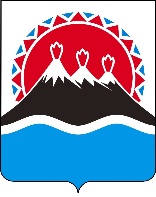 О внесении изменений в приказ от 16.01.2014 № 29/6 «Об утверждении Порядка предоставления субсидий сельскохозяйственным товаропроизводителям Камчатского края на возмещение части затрат, связанных с осуществлением отдельных мероприятий по обеспечению сельского хозяйства квалифицированными кадрами»Приложение № 2к Порядку субсидий сельскохозяйственным товаропроизводителям Камчатского края на возмещение части затрат, связанных с осуществлением отдельных мероприятий по обеспечению сельского хозяйства квалифицированными кадрамиВид расходовЕд.изм.Объем затрат, тыс. рублейСтавка субсидии,%Потребностьв субсидиях,тыс. рублей 12345Возмещение части затрат, связанных с целевой подготовкой специалистов в образовательных организациях по программам среднего специального и высшего профессионального образования по сельскохозяйственной специальноститыс. рублейВозмещение части затрат, связанных с переподготовкой и повышением квалификации руководителей и специалистов сельскохозяйственного производстватыс. рублейВозмещение части затрат, связанных с оплатой проезда к месту прохождения учебных, производственных и преддипломных практик и обратно для студентов очной, заочной формы обучения по программам среднего специального и высшего профессионального образования по сельскохозяйственной специальноститыс. рублейВсего:хх